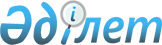 Павлодар ауданы бойынша шетелдіктер үшін 2023 жылға арналған туристік жарна мөлшерлемелерін бекіту туралыПавлодар облысы Павлодар аудандық мәслихатының 2023 жылғы 10 тамыздағы № 6/57 шешімі
      Қазақстан Республикасының "Қазақстан Республикасындағы жергілікті мемлекеттік басқару және өзін-өзі басқару туралы" Заңының 6-бабының  2-10-тармағына, Қазақстан Республикасы Мәдениет және спорт министрінің 2023 жылғы 14 шілдедегі "Шетелдіктер үшін туристік жарнаны төлеу қағидаларын бекіту туралы" № 181 бұйрығына сәйкес, Павлодар аудандық мәслихаты ШЕШТІ:
      1. Қалалар мен аудандардағы хостелдерді, қонақжайларды, жалға берілетін тұрғын үйлерді қоспағанда, туристерді орналастыру орындарында шетелдіктер үшін туристік жарна мөлшерлемелері 2023 жылғы 1 тамыздан бастап 31 желтоқсанды қоса алғанда – болу құнынан айлық есептік көрсеткіштің 0,2 (нөл бүтін оннан екі) мөлшерінде бекітілсін.
      2. Осы шешім оның алғашқы ресми жарияланған күнінен кейін күнтізбелік он күн өткен соң қолданысқа енгізіледі.
					© 2012. Қазақстан Республикасы Әділет министрлігінің «Қазақстан Республикасының Заңнама және құқықтық ақпарат институты» ШЖҚ РМК
				
      Павлодар аудандық мәслихатының төрағасы 

Ж.Шұғаев
